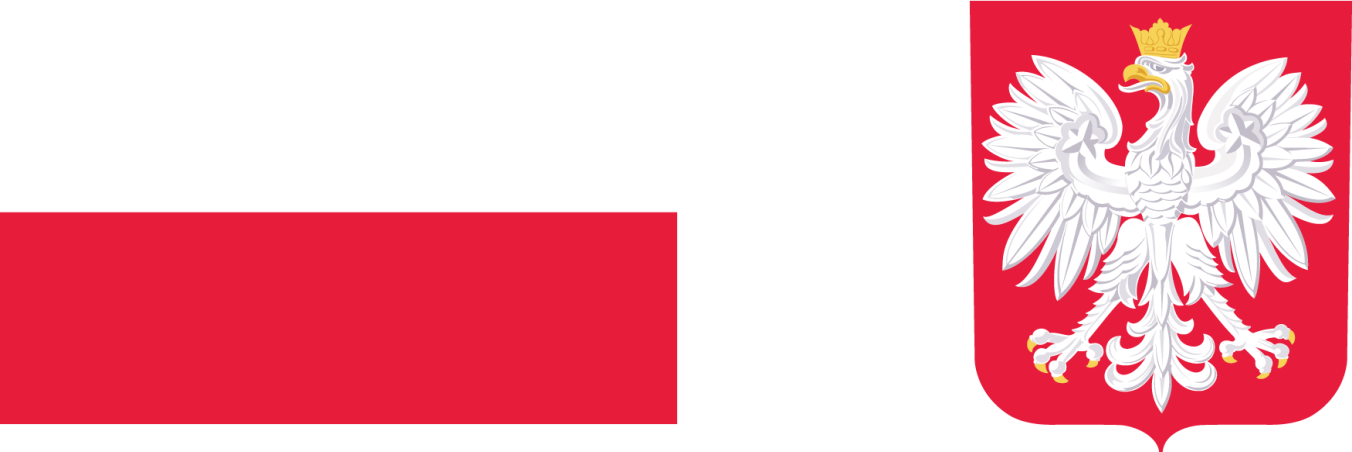 Przebudowa przejścia dla pieszych w obszarze oddziaływania w km od 0+000 do 0+92 (w tym przejście dla pieszych 0+90) w miejscowości Krzeszowice, Gmina KrzeszowiceDofinansowano ze środków Rządowego Funduszu Rozwoju Dróg.Całkowita wartość zadania: 60 000,00zł PLN, w tym dofinansowanie: 48 000,00 PLN. Celem zadania jest poprawa bezpieczeństwa ruchu pieszych w obszarze oddziaływania przejścia.Planowany efekt rzeczowy to jedno przebudowane przejście dla pieszych. Zadanie zaplanowano do realizacji w latach 2021-2022. 